2019-2020 Corporate Subscription FormFirm Name:		________________________________________________Address: 		________________________________________________			________________________________________________Please provide the names and contact information of a primary contact, a secondary contact and an administrative contact for your firm’s membership.Please contact Gloria Boyd or Uyen Poh (gloria.d.boyd@jpmorgan.com and uyen.poh@nortonrosefulbright.com)with questions.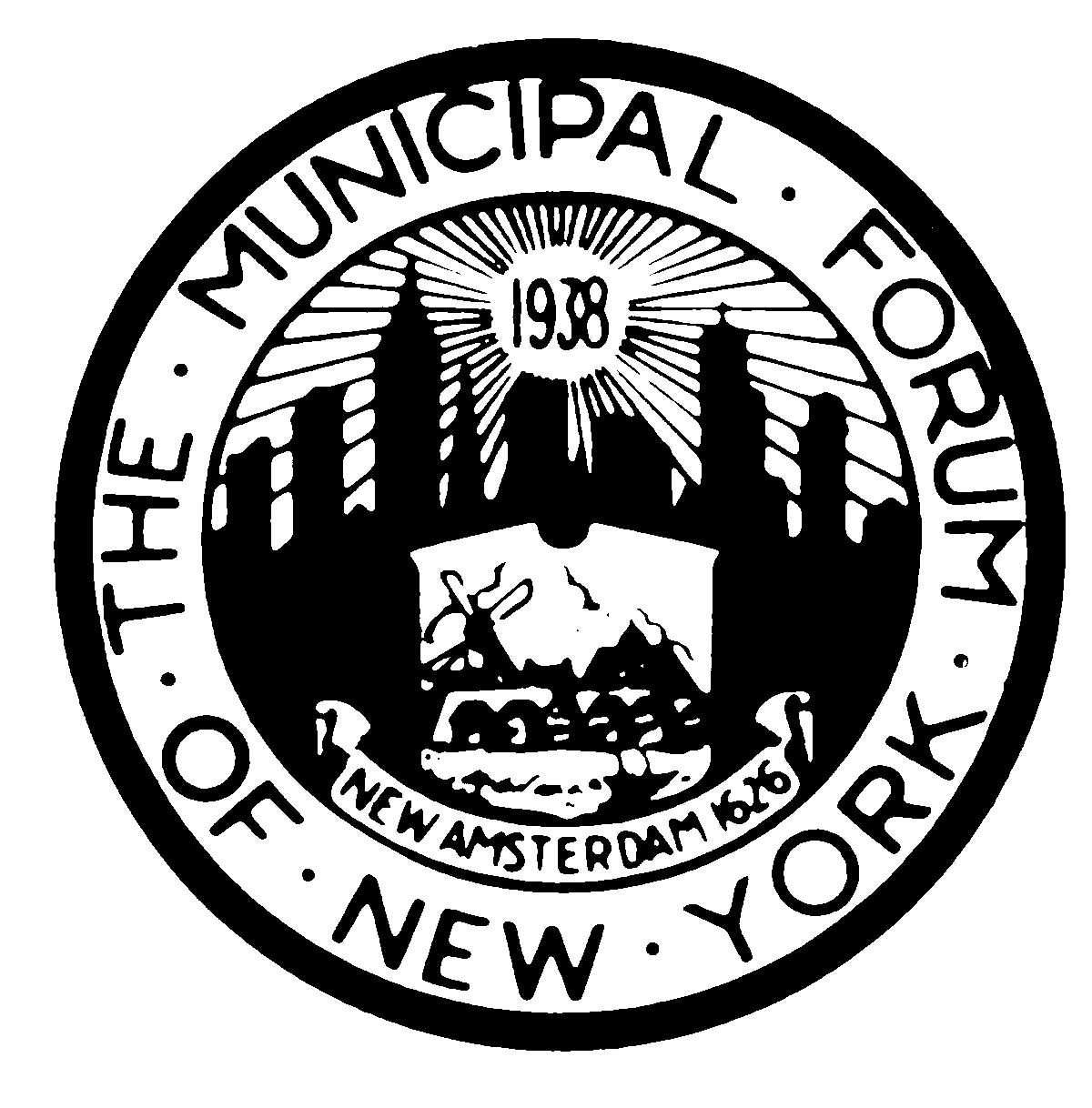 The Municipal Forum of New York-Established 1938- www.themunicipalforumofnewyork.orgPrimary ContactName:  _____________________________________________Phone:  ______________________________________________Email: _______________________________________________Secondary ContactName:  _____________________________________________Phone:  ______________________________________________Email: _______________________________________________Administrative ContactName:  _____________________________________________Phone:  ______________________________________________Email: _______________________________________________